11.1 Perimeter and AreaPerimeter:Area: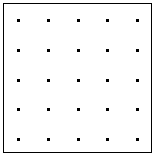 Perimeter:Area:Perimeter:Area: